УТВЕРЖДЕНЫ: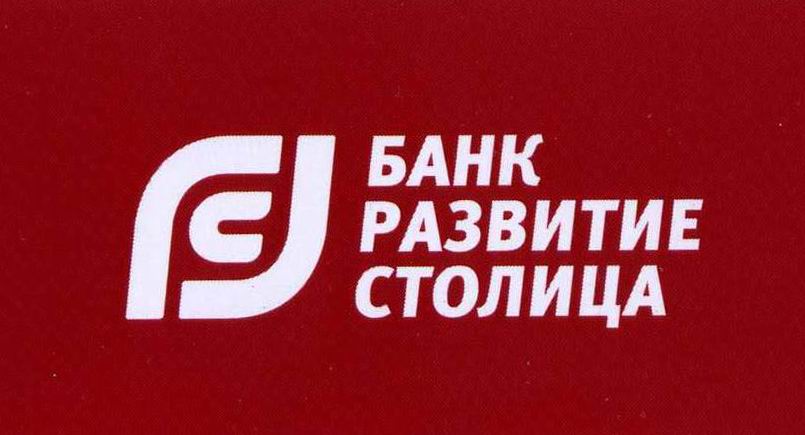 Правлением АО Банк «Развитие-Столица»     (Протокол от «12» ноября 2020г.)Председатель ПравленияАО Банк «Развитие-Столица»_______________________ Д.В. КлушинВведены в действие с «16» ноября 2020 года.Условия привлечения во вклады денежных средств физических лиц
ВКЛАД «РАЗВИТИЕ-СТОЛИЦА - Ежемесячный доход»Процентные ставки по ВКЛАДУ «РАЗВИТИЕ-СТОЛИЦА - Ежемесячный доход»:Валюта вкладаРоссийский рубльМинимальная сумма вклада3 000 000 рублейСрок вкладаот 91 до 180 днейот 181 до 365 днейот 367 до 500 днейПроцентные ставкиПроцентные ставки дифференцированы в зависимости от срока и суммы Вклада.Проценты выплачиваются ежемесячно путем перечисления на текущий счет Вкладчика, открытый в Банке, или на счет, предназначенный для расчетов с использованием Банковской карты, выданной Банком.Расходные операцииНе предусмотреныДополнительные взносыНе предусмотреныДосрочное расторжение договораПри досрочном расторжении договора, проценты на сумму Вклада начисляются по ставке 0,1% годовых. При этом разница между выплаченными и подлежащими выплате в связи с досрочным востребованием Вклада суммой процентов возмещается Вкладчиком из сумм, причитающихся к выдаче Вкладчику.Дополнительные условияВ случае если Вкладчик не востребовал сумму Вклада в день его возврата, то Вклад считается пролонгированным на тот же срок при условии, что Банк продолжает принимать такие Вклады, при этом процентная ставка по Вкладу устанавливается в размере, действующем в Банке на дату пролонгации Вклада для соответствующего вида Вкладов. Валюта вкладаМинимальная сумма вкладаСроки привлечения вкладовСроки привлечения вкладовСроки привлечения вкладовВалюта вкладаМинимальная сумма вклада91-180 дней181-365 дней367-500 днейРублиот 3 000 0003,4% годовых3,6% годовых3,8% годовых